КОРРЕЛЯЦИОННЫЙ АНАЛИЗ1.3.1. Парная корреляцияПредварительную характеристику корреляционной связи между случайными величинами x и y можно дать путем построения так называемого корреляционного поля, т.е. графика зависимости  с нанесением на него всех экспериментальных точек.О наличии связи между двумя СВ можно судить по тесноте группирования точек на корреляционном поле вокруг условной прямой или кривой линии. В качестве примера приведем ряд корреляционных полей различной формы.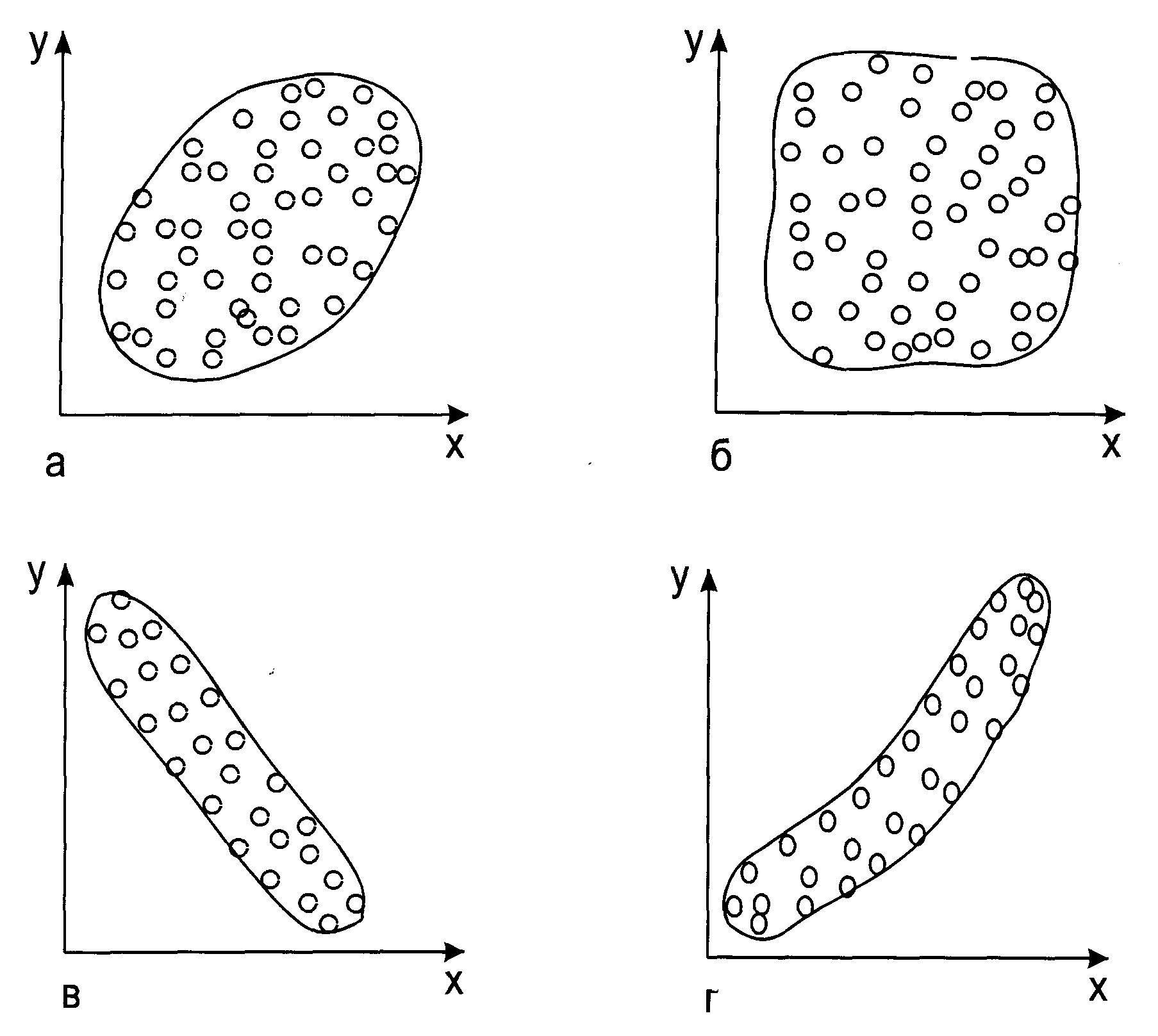 Рис.1. Корреляционные поля различной конфигурацииТак, из рисунка 1 а, в и г видно, что между х и у определенная связь существует, а вот по данным, приведенным на рисунке б, связь между х и у отсутствует. По форме корреляционного поля можно судить и о предполагаемой форме связи между двумя СВ, которая может быть:линейной (рис. 1 а, в);нелинейной (рис.1 г); прямой (рис. 1 а);  обратной (рис, 1 в).Кроме этого степень разбросанности точек на корреляционном поле в определенной мере свидетельствует и о силе связи между х и у.Так, очевидно, что для данных, приведенных на рисунке а, связь между х и у слабая, тогда как для данных, показанных на рисунках в и г – связь между х и у – достаточно сильная.Однако такая визуальная и качественная оценка, хотя и дает определенную информацию, но не может заменить количественной оценки существования связи между х и у, а также оценки формы и силы этой связи.Сила связи между двумя случайными величинами оценивается величиной коэффициента парной корреляции или просто коэффициента корреляции, определяемого по следующей формуле: ,					(37)где: n – число пар наблюдений (измерений);  - средние арифметические значения х и у ; х, у – среднеквадратические отклонения х и у, рассчитываемые по формулам (25) дисперсию  D ;	(25)и (11)среднее квадратичное отклонение :.Значения коэффициента корреляции rух изменяются в пределах от –1 до +1, т.е. –1 ≤ rух ≤ +1.Если с ростом значения х значение у вырастает, то rух будет иметь знак плюс (положительная или прямая связь), а если уменьшается, то – знак минус (отрицательная или обратная связь).Чем ближе абсолютное значение rух к 1, тем сильнее значения одной СВ зависят от того, какие значения принимает другая СВ, т.е. тем сильнее связь между ними.   .Тесноту связи между х и у обычно считают:удовлетворительной при rух ≥ |0,5| ;хорошей - при rух = |0,8 ÷ 0,85|.Следует помнить о том, что rух является СВ, т.е. может принимать различные значения при повторных измерениях. Кроме этого величина rух зависит от числа пар наблюдений. С уменьшением и достоверность выводов, формируемых после определения rух, снижается.При rух = ±1 – две случайных величины связаны линейной функциональной связью, т.е. каждому конкретному значению х соответствует только одно строго определенное значение у. При rух = 0 СВ называют некоррелированными (независимыми). Однако обратное утверждение, что СВ независимы, если rух = 0, несправедливо, так как rух как мера тесноты связи имеет четкий математический смысл только при линейной зависимости между СВ и при нормальном их распределении.Поэтому значение rух может быть равным нулю, когда СВ связаны нелинейной связью, а следовательно, зависимы друг от друга.Достоверность коэффициента корреляции оценивают критерием надежности (критерием Стьюдента):								(39)где          .							(40)Если расчетное значение Qr выше табличного, то можно сделать заключение о том, что величина коэффициента корреляции является значимой. Табличные значения находят по таблице значений критериев Стьюдента. При этом учитываются количество степеней свободы (m = п-1)и уровень значимости (обычно 0,05 или 0,01). Если фактическое Qr выше табличного, связь между показателями является надежной, а величина коэффициентов корреляции - значимой. В нашем примере  Qr  > 2,26 с доверительной вероятностью равной 0,95 можно утверждать о значимости найденного коэффициента корреляции rух, т.е. о существовании между х и у линейной связи.По известным значениям величин rух, х и , у несложно определить линейное уравнение регрессии, описывающее связь между х и у, т.е.,									(41)где				                         			(42)									(43)После нахождения линейной математической модели следует оценить возможность улучшения описания связи между х и у путем перехода к нелинейной модели.Для этого необходимо вычислить корреляционное отношение по следующей формуле:					(44)где  - значение выходного параметра в  i- м опыте, рассчитанное по найденной нелинейной модели. yi  фактическое значение параметра в i - ом опыте.Корреляционное отношение у характеризует силу (степень тесноты) связи между двумя СВ при отсутствии между ними линейной зависимости, т.е. связанными не линейно.Значения у могут находится в пределах от 0 до 1.Для некоррелированных (независимых) СВ у = 0, а в случае функциональной зависимости между ними у = 1.Если связь между двумя СВ линейна, то корреляционное отношение равно абсолютному значению коэффициента корреляции, т.е. у = │ rух │.Следует отметить, что значимое различие значений у и rух проявляется только при достаточно большом числе пар измерений.Достоверность корреляционного отношения оценивается по критерию его надежности..									(45)При  Θr > 2,6 с доверительной вероятностью равной 0,95 можно утверждать, что найденное корреляционное отношение значимо.По известным значениям у и rух оценивают степень нелинейности:.								(46)Если   n02 < (12/n), то переход к нелинейной модели не улучшит связи между х и у, а в противном случае – может привести к лучшим результатам.1.3.1.1. Применение корреляционного анализа для уменьшениячисла параметров (факторов)Очевидно, что если две случайные величины являются коррелированными т.е. зависимыми друг от друга, о чем свидетельствует значимость коэффициента корреляции rух, то любая из них (х или у) может быть исключена из рассмотрения.Для сокращения числа параметров в случае одномерно-многомерного объекта исследований или числа факторов в случае многомерно-одномерного объекта исследований рассчитывают значения коэффициента корреляции между всеми возможными парами параметров (факторов), а так же в зависимости от схемы объекта исследований – между параметрами и входным фактором или входными факторами и параметром.На основе расчетов составляют так называемую нормированную корреляционную матрицу, пример которой приведен ниже.Таблица 3. Корреляционная матрица В этой матрице значимые значения коэффициента корреляции принято обозначать звездочками. Из приведенной корреляционной матрицы следует, что незначимым является лишь коэффициент корреляции между у2 и у4. Отсюда следует, что при исследовании влияния фактора х на параметры у1, у2, у3, у4 вместо четырех параметров можно ограничиться двумя - у2 и у4.ПараметрыЗначения коэффициента корреляцииЗначения коэффициента корреляцииЗначения коэффициента корреляцииЗначения коэффициента корреляцииЗначения коэффициента корреляцииПараметрыху1у2у3у4х1ry1xry2xry3xry4xу11ry2y1ry3y1ry4y1у21ry3y2ry4y2у31ry4y3у41